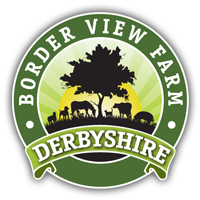 Cat Sign-In Sheet - ACats Full Name: 						Picture of Vaccination Card - the physical card must be with the Cat(s) upon arrival. On Cattery DoorCat Sign-In Sheet BHealth at Home:Enrichment Plan:What does your cat like to do for fun?We will do our best to keep your puss as happy as can be throughout their stay.Consent FormCat’s Full Name:								Date:Please initial after each statement if you agree and then print, sign and date at the bottom.I believe my cat(s) to currently be well enough both physically and mentally for this stay in the cattery.I consent to pictures being taken of my cat(s) for health monitoring and for the Border View Farm website.I am aware that my cat will be taken to the vet if the supervisor deems it necessary and I will be responsible for any medical expenses.I leave my cat(s) with Border View Cattery of my own free will and understand that they will look after all animals to the best of their abilities but they will accept no responsibility or liability whatsoever.If you would like multiple cats (from the same household) to share a chalet we are very happy to offer this but need your consent in writing to meet our licencing protocols. I consent to my cat(s): ……………………………………………………. to be kept together in the same chalet.Owners Name (Sign & Print):				Date:Staff Member Name (Sign & Print) 				Date:Date & Time of Arrival (9am – 10am or 4pm to 5 pm)Date & Time of Collection (9am – 10am or 4pm to 5 pm)Daily Routine e.g. feed times, cuddle times, play habitsFood coming with them (please bring any food in a labelled container which can be sealed) Toys coming with them (anything to entertain them of help them settle during their stay)Bedding (please bring them something comfortable and smelling of home)Grooming (if you would like them groomed, please say how often and bring the equipment used)Medications – What they have and when.Name of MedsWhen Administered Medications – What they have and when.Medications – What they have and when.Medications – What they have and when.CheckNotesCat’s home temperature (0C)Daily food intake Water intake Condition body score (1-5 with 1 being all bones visible and 5 being belly on the floor obese) Normal excretions (wee’s and poo’s) (colour, consistency, quantity)Normal behaviour (hiding in bed, sitting on windowsill ect)Any signs of distress if ever seen (self-mutilating, not eating or drinking ect) and under what circumstances seen.Other Enrichment ExampleIs there anything specific you think your cat would like to do during their stay (staff can design a plan for your cat if you’re happy for us to do this. It is also perfectly fine if your cat prefers peace and quiet. It really is what you think is best for them)SundayPlaying with toy mouseMondayChasing a laser lightTuesdayHaving a food toyWednesdayPom-poms ballsThursdayFeather playFridayFood stickSaturdayWater fountain 